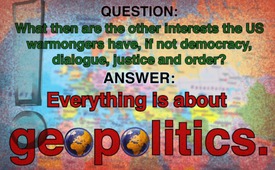 Ukraine/ Syria: Geopolitics dominates everything!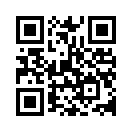 Ukraine/ Syria: Geopolitics dominates everything!Ukraine/ Syria: Geopolitics dominates everything!
Like in the Ukrainian conflict, there are many fronts in the Syrian civil war. In Syria not only the Islamist's group Achrar Alscham fights against the ruler Assad, but also the so-called „terror militia Islamic state“ and many more. Now few days ago the leader of   Achrar Alscham was killed in a bomb attack. Who is behind it is still unclear. We now focus on the concept of UNCLEAR as our topic: At this point one must ask oneself, why the media constantly report about conflicts whose connections are not generally clear yet. Quite obviously making things more clear is not at all in the public media's interest.
Because once more a report such as this, only creates a deeper lack of clarity and confusion among the peoples. Hence, whenever such a lack of clarity becomes built up in the media world, viewers or readers should study the simple principles of modern warfare. We of Klagemauer-TV offer numerous short studies such as on the topic blocks and training-DVDs about the conflict in Ukraine/ Syria. Study them over and over again, and thus gain a new clarity, simplicity, and overview in only a few minutes!  This broadcast as well wants to deepen these vital studies.
Whenever, in whichever areas of crisis the constellations of the opposing parties are portrayed in a manner more complicated and harder to grasp, first of all this does not happen by chance, but deliberately and strategically. Why this? Because provably warmongering powers are at work who need a general confusion as a prerequisite for their entitlement in front of all the world to act as a rescuer. In other words, the proliferation of confusion should lead  to that omnipresent shout of the nations for  a strong, saving hand. The US government wants to be at all costs this saving hand - for us Europeans against the alleged "Russian danger". What they hide from us, but what, of course, has come to light, however: The US government itself has fueled these conflicts before, such as in all those Arabian countries which they recently have "released" in front of our eyes. It doesn’t matter whether in the alleged Arab spring, in Ukraine, in Syria or in whatever other conflict, the modern war strategy is always one and the same: Everything has to become so complicated and hopeless that the world community loses track and is really glad, if somebody, whoever it may be, takes care of it. That is why we constantly hear about terrorism becoming more and more frequent and anti–terror, nationalistic and anti-nationalistic, religious and anti-religious conflicts all over the world. However, the apparently complicated game becomes a very simple game once one has understood the mechanics behind it.
Here we summarize the most important principles once again very briefly: 
Nearly all conflicts in the known crisis areas do not originate simply by chance. These conflicts were deliberately provoked and strategically planned. 
Question: Who currently provokes and plans the conflicts? 
Answer: As can be proven, it is the US government under abuse of their Secret Services and NATO.
Question: Why do they do this? 
Answer: because they would like to maintain and develop their supremacy in the world. 
Question: Then the US government does not really care for the democratization of all countries which they are freeing from their dictators? 
Answer: No.
Question: What does the US government have in mind then? 
Answer: In the first step they want to completely destabilize these countries to then gain their own supremacy in them. 
Question: Is that all? 
Answer: No, their concern also is directed on the natural resources of all those countries, and, finally, about the fact that they can develop their military bases and those of the NATO.
Question: Why NATO bases? Isn't the NATO a military treaty for defense and not for attack?
 Answer: If one purposefully stirs up the people behind the back of the NATO, plunges them into chaos and destabilizes them, so that the predicament seems only solvable by a united humane-military defensive act, then one can use the NATO as an offensive army.
Question: Against whom are these military bases directed?
Answer: foremost against Russia, Iran and China. 
Question: Aside from the US proclaimed aim of democratization, the media repeatedly bring all these conflicts inevitably into close connection with Islamic extremism, right-wing extremism, racism and of course anti-Semitism and the like. In the end, it's not at all about all these religious, ideological or political extremes, is it then?
Answer: No, not at all! These are all only cheap pretexts, which the true warmongers in truth don't care about. 
Question: What then are the other interests the US warmongers have, if not democracy, dialogue, justice and order? 
Answer: Everything is about geopolitics.
Question: What is geopolitics? 
Answer: Geopolitics means the effect of geographic factors and interests on political processes and powers. Who strives for world supremacy must strategically control all rivaling countries. I.e. he must be able to build up his military bases close to the borders of his opponents: Such bases are, for example, the Crimea and Odessa close to Russia, Iraq and Turkey close to Iran, etc.
Question: This means, geopolitics dominate everything? Can one prove this with the help of examples? 
Answer: Indeed, one can observe it everywhere: The US-steered EU and the European states, e. g. , promote and support extreme right-wing and violent groups beyond EU borders against which they fight within the EU with virtually melodramatic actionism and shockingly expensive »programs against right«.
Question: what does this mean practically in the case of the Ukraine crisis? 
Answer: The rulers in Kiev are set up in a very unusual alliance. Typical liberals, anarchists, homo lobbyists, but also nationalistic and "right" groups belonged to this alliance. In the west such an alliance would be absolutely unthinkable.
Question: Why do liberals, those of the extreme right, extreme left and homo lobbyists suddenly get along with each other? 
Answer: In the case of Ukraine the hatred fueled by US media propaganda against Russia and the Russian president is so intense that it makes these groups become comrades and companions.
Question: Why does the EU support groups outside of their borders which it fights within them? 
Answer: Because the US hired henchmen, say the EU-rulers, in reality aren't concerned at all about the ideological contents of the groups: no one cares about that in Brussels!
Question: Why doesn't anyone care in US-dependent Brussels? 
Answer: For the US warmongers it plays absolutely no role what world view those groups cling to which they support.
Question: What does it look like in regard to the Ukraine conflict? 
Answer: Quite simple: without exception everybody who is against Russia and against Putin in any way is supported by the warmongers. And on the other side everybody who is for Russia or for Putin is destroyed without exception via media attacks. In short, it is solely about the question for which geopolitical side any group is of use. The events in Ukraine illustrate just this very clearly.
Question: Then it does not matter to the West at all, how radical or extremist an organization really is? Is there also a practical example from Syria? 
Answer: With Syria one can probably see it even more clearly: There you can be the most radical Salafist or even the biggest hater of Jews. Somebody already went so far as to say that one even could be a cannibal or the darkest mass murderer there - as long as one fights against the Syrian government in any way. In short: No matter who fights with whatever means against the Syrian government, he will be immediately supported by the West. On the other hand, if one supports the Syrian government in any way, one is considered a deadly enemy straight away, even if one presents oneself as a well-informed liberal, and that although one embraces all western values. And right here one can understand that the warmongers and their media care about nothing but geopolitics. Everything depends just on whether one is for or against the supremacy of the US warmongers and their media mafia.
Question: Can one find proof for such examples also in Europe? 
Answer: Just a short while ago the wide support of the Swiss musical »Black Gold« was rather interesting. It was financially supported and propagated by the EU, by great US-based corporations up to the large Swiss distributor Migros. The mass media praised this musical as well, although many contents and topics were represented which are normally branded as the worst conspiracy theories by the same circles. It spoke out against fracking in Lake Constance or the beautiful Rhine. If one looks at the whole thing through geopolitical glasses, one easily finds out that the USA is just advertising to us Europeans, their own gas and oil, gained by fracking to Europeans to save us from the »dangerous gas and oil partner Russia«. So, the message is: „Europeans, hands away from fracking on your own soil, everything only not independence from the USA.“
Question: Then all this media jabbering concerning terrorist units, religious fanatics, separatists, Nazis and whatever they are all called, actually only serves as a distraction? 
Answer: Yes, that's just how it is. Everything is always presented in a way that many complicated national entanglements are in the foreground, but in the end it is always only about two positions.
Question: Which two positions are are we talking about here? 
Answer: Either one is for those who strive for supremacy, or one is against them - nothing else. 
Question: Does that mean that there is not even the possibility to choose a third option? 
Answer: Yes, that's just the way it is: So many so-called separatists, nationalists, etc. have fought sincerely for their own concerns, but then had to experience, that in reality their own independent option never existed. Thus the most sincere Chechen separatists simply had to understand that in reality they only fought against Russia, on behalf of the West. They were no more and no less than geopolitically exploited fighters of the West. Also the hooligans of the extreme right who protect the liberal oligarchy in Kiev today, will have to see that their own option has absolutely no meaning in this two-component game. The same is true for the Ukrainian nationalist or also for the Salafist fighter in Syria: They all fight alone for the interests of the US warmongers, in other words the West. If all these groups and organizations fighting for their own interests carried out their service for the USA ignorantly, in the end the USA will criminalize them, fight them and finally get rid of them like useless rubbish - just like they did with all the others.

With this short summary we hope to have brought, honored spectators, again some clarity in the embellished reports of the mainstream media. Please pass on this knowledge so that the warmongers and the mainstream media used by them can be stripped of power by the people. Thanks to you and hopefully till tomorrow again - here at Kla.tv Have a nice evening.from Klagemauer TVSources:Klagemauer.TVThis may interest you as well:---Kla.TV – The other news ... free – independent – uncensored ...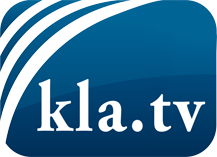 what the media should not keep silent about ...Little heard – by the people, for the people! ...regular News at www.kla.tv/enStay tuned – it’s worth it!Free subscription to our e-mail newsletter here: www.kla.tv/abo-enSecurity advice:Unfortunately countervoices are being censored and suppressed more and more. As long as we don't report according to the ideology and interests of the corporate media, we are constantly at risk, that pretexts will be found to shut down or harm Kla.TV.So join an internet-independent network today! Click here: www.kla.tv/vernetzung&lang=enLicence:    Creative Commons License with Attribution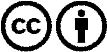 Spreading and reproducing is endorsed if Kla.TV if reference is made to source. No content may be presented out of context.
The use by state-funded institutions is prohibited without written permission from Kla.TV. Infraction will be legally prosecuted.